Перечень документов, необходимых для государственной регистрации ИП (КФХ):- заявление формы Р21001;- копия паспорта (все страницы, включая пустые листы);-документ, подтверждающий уплату государственной пошлины 800 рублей (только в случае представления документов в регистрирующий орган – способ 1,2,3).*Форма заявления заполняется с использованием программного обеспечения либо вручную. При использовании для заполнения формы заявления программного обеспечения печать знаков должна выполняться заглавными буквами, шрифтом Courier New высотой 18 пунктов, черным цветом. Заполнение формы заявления вручную осуществляется чернилами черного, фиолетового или синего цвета заглавными печатными буквами. Общие требования к оформлению представляемых документов приведены в приказе ФНС России от 31.08.2020 № ЕД-7-14/617@.Способы предоставления документов для государственной регистрации ИП (КФХ):С оплатой госпошлины1. Непосредственно в регистрирующий орган (Межрайонная ИФНС России № 2 по г. Чите) с оплатой госпошлины, при личном посещении заверение подписи нотариально не требуется. Получение документов непосредственно в регистрирующем органе либо по почте.	2. Почтовым отправлением, с описью вложения и оплатой госпошлины, подпись заявителя должна быть удостоверена нотариально. Получение  документов непосредственно в регистрирующем органе либо по почте.3. Заявка на государственную регистрацию с оплатой госпошлины через сервис «Государственная регистрация юридических лиц и индивидуальных предпринимателей» сайта ФНС России www.nalog.gov.ru. Заверение подписи нотариально не требуется, электронно-цифровая подпись (ЭЦП) не требуется. Получение документов непосредственно в регистрирующем органе.Без оплаты госпошлины1. С электронно-цифровой подписью (ЭЦП) заявителя через сервис «Государственная регистрация юридических лиц и индивидуальных предпринимателей» сайта ФНС России www.nalog.gov.ru или Единый портал государственных и муниципальных услуг. Документы, подтверждающие государственную регистрацию,  поступают на адрес электронной почты заявителя.2. Через Многофункциональный центр оказания государственных и муниципальных услуг. При личном обращении заверение подписи нотариально не требуется. Документы, подтверждающие государственную регистрацию, поступают на адрес электронной почты заявителя.3. Через нотариуса, подпись заявителя должна быть нотариально удостоверена. Документы, подтверждающие государственную регистрацию, поступают на адрес электронной почты заявителя.4. Через банки, оказывающие данную услугу (подробная информация на официальных сайтах банков).Сроки государственной регистрации – 3 рабочих дня с момента поступления документов в регистрирующий орган. После регистрации информация о Вас направляется в режиме «Одного окна» во все внебюджетные фонды.Телефоны для справок:8 (3022) 35-59-11, 35-97-24, 35-97-05Подробную и актуальную информацию, формы документов смотрите на www.nalog.gov.ruНеобходимо своевременно принять решение о выборе системы налогообложения и представить заявление в налоговый органУпрощенная система налогообложения (УСН)не позднее 30 календарных дней с даты постановки на учёт в налоговом органеПатентная система налогообложение (ПСН)не позднее чем за 10 дней до начала применения патентной системы налогообложенияЕдиный сельскохозяйственный налог (ЕСХН) не позднее 30 календарных дней с даты постановки на учёт в налоговом органеОбщая система налогообложения,если не выбрана какая-либо другая система налогообложения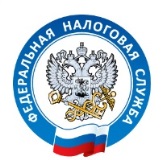 Государственная регистрация индивидуального предпринимателя и КФХПеред подачей документов на государственную регистрацию рекомендуем записаться на обучение для начинающих предпринимателей, которое проводится в Вашей налоговой инспекции каждый четверг с 14.00 до 15.00Реквизиты: УФК по Забайкальскому краю (Межрайонная ИФНС России № 2 по г.Чите)ИНН получателя 7536057435 КПП 753601001номер счета банка получателя средств (Единый казначейский счет) 40102810945370000063номер счета получателя (Казначейский счет) 03100643000000019100БИК 017601329 банк Отделение ЧитаОКТМО 76701000КБК 18210807010011000110Государственная пошлина за государственную регистрацию юридического лица, физических лиц в качестве индивидуальных предпринимателей, изменений, вносимых в учредительные документы юридического лица, за государственную регистрацию ликвидации юридического лица и другие юридически значимые действиястатус ФЛ 13, ИП 09ИНН и ФИО налогоплательщика